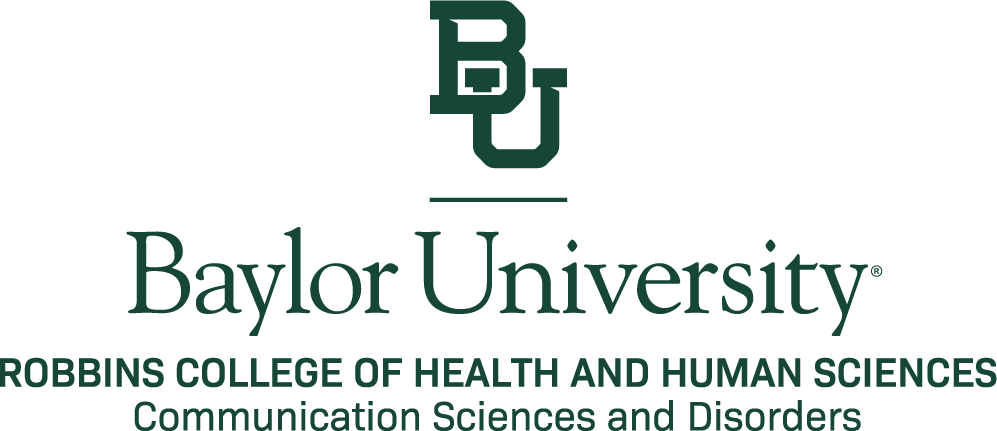 Baylor Speech-Language & Hearing ClinicAudiological Case HistoryPediatricName: ____________________________________________________   Date:  ___________________________Address:       _________________________________________        DOB: _________    Gender: _____________	  ____________________________   Parent: ________________________________________________	          (City, State , Zip Code)Phone Number: (home) ____________________ (cell)____________________  (work) _____________________School: ___________________________________    Teacher: ________________________________________Family Physician/Pediatrician: _________________________   Referral Source: __________________________Please list siblings and their ages_________________________________________________________________Home Language ____________________ Other language(s) spoken in the home ___________Race   White   Asian    African American    American Indian or Alaska Native                                     
            Native Hawaiian or other Pacific Islander    Other    Prefer not to reportEthnicity   Hispanic or Latino    Not Hispanic or Latino    Prefer not to reportHave you been seen at this facility previously? _________ Date(s): __________________History of the ProblemPlease describe why you are seeking audiological services: ______________________________________________________________________________________________________________________________________________________________________________________At what age was a problem first suspected? ______   By whom? _______________________________________Has the problem increased or decreased in severity? ______  If so, how? _________________________________Did your child pass his or her newborn hearing screening? ________If no,  describe the follow up that occurred and the results ______________________________________________________________________________________________________________________________________________________________________________At what hospital was your child born?_____________________________________________________________Do any members of the family have a history of hearing loss as a child? _________   If yes, please explain___________________________________________________________________________________________Medical HistoryWas your child born with a congenital disorder? ______ If so, please explain______________________________Was there anything unusual about the pregnancy or the birth?_____If so, please explain________________________________________________________________________________________________________________Does your child have a history of recurrent ear infections? _________  If yes, how many infections has he or she had within the past year?_______________________________________________________________________Has your child had any surgeries? ______If yes, please explain____________________________________________________________________________________________________________________________________Does your child have any problems with his or kidneys or vision?_________ If so, please explain_______________________________________________________________________________________________________Has your child had any major illnesses or hospitalizations?_______ If so, please explain________________________________________________________________________________________________________________Is your child currently on medication: _____ If so, please list and describe___________________________________________________________________________________________________________________________Developmental HistoryCircle the appropriate response and expand as neededWould you describe your child’s overall development as  DELAYED, AVERAGE, ADVANCED?___________________________________________________________________________________________Would you describe your child’s physical development as DELAYED, AVERAGE, ADVANCED?___________________________________________________________________________________________Would you describe your child’s speech and language development at DELAYED, AVERAGE, ADVANCED?Would you describe your child’s mental/emotional development as  DELAYED, AVERAGE, ADVANCED?___________________________________________________________________________________________School HistoryHas your child been identified as having a learning disability? _________________________________________Specifically:   Reading________   Writing________   Math________   Speech________    Language________Does your child exhibit other areas of difficulty? ________ If so, please explain______________________________________________________________________________________________________________________Please list any other information which may assist us in helping your child:__________________________________________________________________________________________________________________________________________________________________________________________I attest that the information presented above is true, according to my knowledge as of the date signed below.______________________________________________________ 	________________________________Signature of person completing this from/ Relationship to child		DateBaylor University Speech-Language & Hearing ClinicAUTHORIZATION TO RELEASE PROTECTED HEALTH RECORDSI, ________________________________ who resides at ______________________________In the city of ___________________  in the state of __________________  hereby authorize:	Baylor University Speech-Language & Hearing Clinic	PO Box 97332	Waco, Texas  76798-7332to disclose the following specific health information by       □ mail or       □ fax or        □ email to:	Name: ________________________________________________________________	Address: ______________________________________________________________	City, St., Zip: ___________________________________________________________from the Health Records of:	Name: ________________________________________________________________			(NAME OF INDIVIDUAL WHOSE RECORD IS BEING DISCLOSED)	Address: ______________________________________________________________	City, St., Zip: ___________________________________________________________For the purpose of: ____________________________________________________________My authorization extends only to those data elements/documents initialed below:  ______________  Diagnostic Reports  ______________  Hearing Reports  ______________  Session Reports  ______________  Test Results  ______________  All of the above  ______________  Other (must be specific) ________________________________________                                                 	             ________________________________________AUTHORIZATION TO RELEASE PROTECTED HEALTH RECORDSPAGE 2This authorization is given freely with the understanding that:Any and all records, whether written or oral or in electronic format, are confidential and cannot be disclosed without my prior written authorization, expect as otherwise provided by law.A photocopy or fax of this authorization is as valid as this original.I may revoke this authorization at any time, except where information has already been released.  This authorization is valid for a sixty (60) day period from the date it is signed, or sooner if noted below.  Baylor University, its employees and officers are hereby released from any legal responsibility or liability for disclosure of the above information to the extent indicated and authorized herein.Treatment, payment, enrollment or eligibility for benefits may not be conditioned upon obtaining this authorization.Information used or disclosed pursuant to this authorization may be subject to re-disclosure by the recipient and is no longer protected. ___________________________________	PATIENT’S SIGNATURE (OR GUARDIAN, IF A MINOR)___________________________________                        DATE			__________________________________	PATIENT’S NAME PRINTED___________________________________ EXPIRATION DATE (IF OTHER THAN ONE YEAR FROM ABOVE DATE)__________________________________	    WITNESS___________________________________DATEBaylor University Speech-Language & Hearing ClinicP.O. Box 97332Waco, TX  76798-7332Release of InformationDate: _______________RE:  Name: _________________________________________	          DOB: __________________To Whom It May Concern:I hereby grant permission for _________________________________________ to disclose and deliver 		                                        (name of school/institution or above agencies)any information requested by __________________________________________ concerning my                                                                               (name of school/institution)        son/daughter ___________________________________________________.This information may include case history, results of examination, impressions, and recommendations that might benefit __________________________________________ in treating                                                      (name of school/institution)       _________________________________ speech and communication disorder.Any and all records, whether written or oral or in electronic format, are confidential and cannot be disclosed without my prior written authorization, except as otherwise provided by law.A photocopy or fax of this authorization is as valid as this original.I may revoke this authorization at any time, except where information has already been released.  This authorization is valid for a sixty (60) day period from the date it is signed, or sooner if noted below.  Baylor University, its employees and officers are hereby released from any legal responsibility or liability for disclosure of the above information to the extent indicated and authorized herein.Treatment, payment, enrollment or eligibility for benefits may not be conditioned upon obtaining this authorization.Information used or disclosed pursuant to this authorization may be subject to re-disclosure by the recipient and is no longer protected. ___________________________________________ Signature___________________________________________      RelationshipConsent AgreementI understand that the Baylor University Speech and Hearing Clinic, hereafter referred to as the Clinic, is operated as a training center for speech-language pathologists and that all therapy conducted at the Clinic is supervised by a certified, licensed clinician and that all lessons may be observed by students in training or by students who may be interested in majoring in this field. I further understand that many of the lessons are recorded by video and/or audio and that these lessons may be played in speech therapy classes as examples of speech, language, and hearing disorders or may be presented at professional meetings of doctors, dentists, psychologists, speech clinicians or other professional groups and that these recordings may be analyzed and the information used for research reports.  I also understand that testing information and treatment progress as recorded in the client file may be used for research purposes.  I further understand that when such usages are made of this information or recordings, that the names of the patients treated will be concealed.I agree and understand that Baylor may freely use these recordings and files for purposes of education and research.I further agree and understand that by signing this Consent Agreement, these recordings and files become the property of the Clinic and I hereby relinquish any and all claims to benefits, financial or otherwise which I had, now have, or may have in the future or which my heirs, executors, administrators, or assigns may have or claim to have from the use of these recordings.BY: _________________________________________________________________________(Date) 